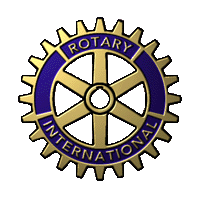 Educational FoundationScholarship Applications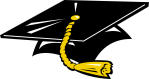 Milford Rotary ClubRotary International is an organization of business and professional people united worldwide, who provide humanitarian service, encourage high ethical standards in all vocations, and help build goodwill and peace in the world.  In 1925, business and professional people of Milford, Delaware formed the Milford Rotary Club as a part of Rotary International.  The club has assisted in many areas of service including supporting the Milford School District especially with the Music Program, developing the Can Do Playground in Milford, joining Rotary International in helping eradicate Polio throughout the world, assisting with community projects, enhancing community awareness and, starting in 2002, with its scholarship program.Scholarship AwardsThe Milford Rotary Club Educational Foundation will award seven separate scholarships for the 2022-2023 academic year and will present them to the recipients at a Milford Rotary Club meeting.  The first will be a $2,500 Rotary Traditional scholarship.  Next, a $2,500 Rotary Warnell scholarship award is named for the late Joseph Warnell who was a research chemist, business leader and a long term member of the Milford Rotary Club.  A $2,500 Donovan Interact scholarship is sponsored by Jack Donovan, a business owner and long term Rotarian.  The fourth is a $2,500 Rotary Service Above Self scholarship.  A new scholarship is the $2,500 Rotary Perseverance scholarship.  Another new scholarship is the $2,500 Dr. William Warren Memorial scholarship.  Dr. Warren was an educator, friend, beloved teacher to many, and a long term trustee of the Milford Rotary Club Educational Foundation.  The scholarship is sponsored by funds collected by the Warren family in his name.  The seventh is a $2,000 Garbutt Family Trust scholarship which may, depending on available funds, be renewable for three additional years (up to $8,000 over four years).  The scholarship is only offered new on alternate years.  One $2,000 renewal scholarship will also be awarded this year.  These scholarships are in memory of Thomas Garbutt and his wife Marie and sponsored by their daughter Gail. EligibilityThe applicant must be a graduating senior who resides within the service area of the Milford Rotary Club, as established by Rotary District 7630.  This service area includes all of the Milford School District.  Applicants do not have to attend Milford High School.  They may attend any school or be home schooled, but must reside within the area.Children and grandchildren of members of the Milford Rotary Club are not eligible.Criteria for all scholarship awards will be the student’s leadership, character, and citizenship as well as academic achievement.Additional criteria for specific scholarships:Rotary Warnell scholarship:  The applicant must be planning a career in science or mathematics.	Donovan Interact scholarship: The applicant must be a member of an Interact club.	Rotary Service Above Self scholarship: an emphasis will be placed on the applicant’s community service.  	Rotary Perseverance scholarship: an emphasis will be placed on the applicant’s perseverance and grit.	Dr. William Warren Memorial scholarship: preference will be given to an applicant majoring in education.	Garbutt Family Trust scholarship: The applicant must be preparing to enter a four year accredited college and preparing to enter a major in business, science, or education.  Students must also demonstrate financial need.  Scholarship Application ProceduresAny eligible student may apply.  To be considered by the Trustees, the following items must be submitted by each applicant:1.   A completed application form.  (note, if you are applying for more than one scholarship, only one application form is needed.)2.   A transcript of the student's academic record.3.   A letter of recommendation from a faculty member, community leader, religious leader, employer, or person knowledgeable of the applicant's attributes, which cites illustrations of the student's character, leadership and citizenship.4.  An essay on the following topic:	“Describe how you would incorporate one or more of the ideals of the ‘Four Way Test’ in your future endeavors.”  (maximum one-page essay)THE  TESTOne of the most widely printed and quoted statements of business ethics in the world is the Rotary “ Test”.  It was created by Rotarian Herbert J. Taylor in 1932 when he was asked to take charge of the Chicago based Club Aluminum Company, which was facing bankruptcy.   looked for a way to save the struggling company mired in depression-caused financial difficulties. He drew up a 24-word code of ethics for all employees to follow in their business and professional lives.  The  Test became the guide for sales, production, advertising and all relations with dealers and customers, and the survival of the company was credited to this simple philosophy.The  Test was adopted by Rotary in 1943 and has been translated into more than 100 languages and published in thousands of ways.  The message is known and followed by all Rotarians.  “Of the things we think, say or do:Is it the truth?Is it fair to all concerned?Will it build goodwill and better friendships?Will it be beneficial to all concerned?”5.  A copy of the student’s FAFSA EFC number (not the entire application).Application DateA completed application packet must be received by the Milford Rotary Club Educational Foundation by April 20, 2023 to be eligible.2022-2023 Academic Year Rotary Club Educational Foundation              Application for Rotary Traditional, Rotary Warnell, Donovan Interact, Rotary Service Above Self, Rotary Perseverance, Dr. William Warren Memorial, and Garbutt Family Trust ScholarshipsInstructionsThis form is to be completed by the applicant.All questions must be answered and supporting information submitted.The application form and all correspondence should be addressed to:Milford Rotary ClubTrustees, Educational Foundation,  19963Or applications and supporting materials may be sent in a pdf format to:mrced1925@gmail.com Please check the scholarship(s) you are applying for? 		___ Rotary Traditional   ___ Rotary Warnell ___ Donovan Interact ___ Rotary Service Above Self ___Rotary Perseverance___Dr. William Warren Memorial ___Garbutt Family TrustApplicantName:Permanent Residence:Telephone Number:  Home___________ Cell ___________E-mail address: ___________________________________College or University you plan to attend:Specify intended major:FAFSA EFC Number _______________Are you a member of an Interact Club?  __________Activities ( list on a separate page)Please list extracurricular school activities, community or “out-of-school” activities, and leadership positions held or letters received:Please list awards or special recognitions that you have received:Rotary Perseverance scholarship onlyBriefly describe a situation where you overcame a hardship or you showed your grit.Optional InformationPlease add anything else about yourself that was not included in your other responses that you think should be considered when evaluating this application:CertificationI certify that the information given herein is true and correct.  I agree to allow the Milford Rotary Club Educational Foundation to verify any information on this application.  _______________________________      	______________________________Applicant    					Parent or Guardian 